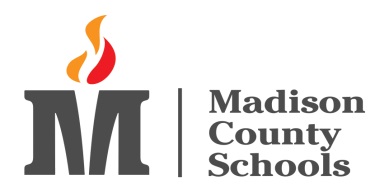 STANDING ORDERS FOR NALOXONE DISTRIBUTION FOR OVERDOSE PREVENTION​Per KRS 217.186:The board of each local public school district may permit a school to keep NARCAN (naloxone) on the premises and regulate the administration of NARCAN to any individual suffering from an opiate-related overdose.Order to Dispense:Upon satisfactory assessment, as described in the KENTUCKY DEPARTMENT FOR PUBLIC HEALTH CLINICAL PROTOCOL, that the person to receive the naloxone is a person at risk of experiencing an opiate related overdose or a family member, friend, or other person in a position to assist a person at risk of experiencing an opiate related overdose, and upon completion of training regarding recognizing and responding to suspected opioid overdose, dispense one naloxone kit. Unlimited refills are authorized.Directions for Use:1. Call 911 as soon as possible for a person suspected of an opioid overdose with respiratory depression or unresponsiveness, and initiate rescue breathing.2. Administer naloxone as follows:Intranasal Naloxone​:Pop off two colored caps from the delivery syringe and one from the naloxone vialScrew the naloxone vial gently into the delivery syringeScrew the mucosal atomizer device onto the top of the syringeSpray half (1ml) of naloxone in one nostril and the other half {1 ml) in the other nostrilMay repeat if there is no response Intramuscular Naloxone​:Uncap the naloxone vial and uncap the muscle needle syringeInsert the muscle needle through the rubber membrane on the naloxone vial, turn the vial upside down, draw up 1cc of naloxone liquid, and withdraw the needleInsert the needle into the muscle of the upper arm or thigh of the victim, through clothing if needed, and push on the plunger to inject the naloxoneMay repeat the injection if there is no response Auto-injector Naloxone:Pull auto-injector from outer case Pull off red safety guardPlace the black end of the auto-injector against the outer thigh, through clothing if needed, press firmly and hold in place for 5 secondsMay repeat if there is no response        3. Continue rescue breathing and monitor respiration and responsiveness of the naloxone recipient until emergency help arrives._________________________________________________________              ___________________________RICHARD A. BLUM MDMedical Director               Date